Вниманию руководителей организаций, кадровых службПриглашаем пройти профессиональную переподготовку по дополнительной профессиональной программе Профессиональная переподготовка по дополнительной профессиональной программе «Дошкольная педагогика и психология»Программа является альтернативой второму высшему образованию и направлена на подготовку воспитателей дошкольных образовательных учреждений, имеющих высшее непрофильное педагогическое образование.Программа профессиональной переподготовки направлена на формирование у слушателей знаний, умений и навыков, необходимых для реализации на высоком профессиональном уровне процесса воспитания детей дошкольного возраста в дошкольных образовательных организациях.Все разделы программы разработаны в соответствии с требованиями образовательного стандарта по направлению подготовки "Педагогическое образование», «Психология».Цель: профессиональная переподготовка работников дошкольного образования.Целевая аудитория: будущие воспитатели дошкольных образовательных организаций; действующие воспитатели, не имеющие соответствующего образования; все интересующихся педагогикой дошкольного образования.По окончании обучения по программе слушатели будут способны осуществлять следующие виды деятельности: воспитательно-образовательную, учебно-методическую, социально-педагогическую, культурно-просветительскую; организационно-управленческую.В результате обучения выпускник должен:Знать:- физиологические и психологические особенности детей дошкольного возраста;- цели, задачи, содержание, принципы, методы и средства обучения и воспитания детей дошкольного возраста;- основы организации дошкольного учреждения и управления им.- содержание основных документов о правах ребенка и обязанностях взрослых по отношению к детям.Уметь:- проектировать, планировать и осуществлять целостный педагогический процесс на основе анализа и оценки достигнутого уровня развития дошкольников;- организовывать содержательную жизнь детей;- руководить основными видами деятельности дошкольников;- изучать на основе наблюдений личность дошкольника, выявлять его затруднения и оказывать ему содействие.- вести разъяснительную педагогическую работу с родителями;Владеть:- навыками взаимодействия с дошкольниками;- умениями в области тех видов деятельности, которым педагог обучает дошкольников;- навыками взаимодействия с другими сотрудниками дошкольного учреждения, участвующими в воспитательно-образовательном процессе.Выдаваемый документ: Диплом о профессиональной переподготовке установленного образца* *с 01 сентября 2013 г., с вступлением в силу Закона «Об образовании в Российской Федерации» (от 29.12.2012 № 273-ФЗ; ст.108 п.8 и ст.111 п.1) в системе дополнительного профессионального образования (ДПО) отменен порядок выдачи документов государственного образца. Теперь, с 01 сентября 2013 г. по окончании курсов повышения квалификации или профессиональной переподготовки слушателям программ (ДПО) выдаются документы установленного образца.Обучение проводится с использованием системы дистанционного обучения MOODLE.Для учебы нужен только ПК или ноутбук + подключение к интернету.Для изучения в удобное для Вас время Вам будет предоставлен полный набор учебно-методических комплексов, каждый из которых включает теоретические и практические материалы, контрольные задания, тесты.Учебный план программы «Дошкольная педагогика и психология»Срок и форма обучения: 3 месяца (250 часов), дистанционноРежим занятий: свободныйНачало обучения: согласно графикаИтоговая аттестация: выпускная аттестационная работа Стоимость обучения: 15 000 руб.Документы, необходимые для поступления:1. Заявление на зачисление.2. Копия паспорта (разворот с фотографией и страница с пропиской).3. Одна фотография 3 х 4.4. Копия диплома о высшем/среднем профессиональном образовании или справка из учебных заведений для студентов последних курсов.5. Копия свидетельства о браке (при смене фамилии).Связаться с менеджерами курсов возможно по телефону:8 (383) 239 56 96, 8 (383) 344 56 96   эл. почта:  market@ipkrpo.ru  Специалист по работе с клиентами Топчиенко Людмила Сергеевна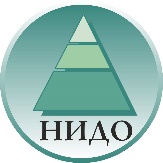 Новосибирский институт дополнительного образования ФГБОУ ВО «СибГАУ»630087, г. Новосибирск, ул. Ватутина, д. 57, а/я 265,тел.: 8 (383) 344 56 96, эл. почта: market@ipkrpo.ru сайт: www.ipkrpo.ru№п\пНаименование учебных дисциплин и темМодуль 1: Медицинские основы дошкольного образования1.Возрастная анатомия и физиология ребенка. 2.Основы педиатрии и гигиены детей раннего и дошкольного возраста.Модуль 2: Психолого-педагогические основы дошкольного образования3.Дошкольная педагогика4.Детская психология 5.Педагогическая психология6.Возрастная психология и психология развития7.Педагогика и психология семейного воспитания8.Основы специальной психологии и педагогики9.Теория и методика воспитания и обучения детей дошкольного возраста10.Организация игровой деятельности дошкольников11.Современные педагогические технологии в системе дошкольного образования 12.Психолого-педагогическая диагностика детей раннего и дошкольного возраста13.Организация предшкольной подготовки в системе образования14.Психолого-педагогический практикум по направлениямМодуль 3: Управление дошкольным образованием 15.Теоретические основы содержания и организации образовательной деятельности в дошкольном образовании16.Современные образовательные программы для дошкольных учрежденийМодуль 4: Правовое обеспечение работы дошкольных учреждений17.Нормативно-правовые основы современного образования и воспитания18.Безопасность жизнедеятельности в дошкольном образовательном учреждении 